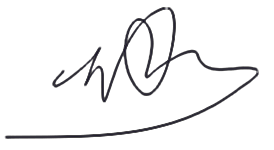 ОБЩИЕ СВЕДЕНИЯ Учебная дисциплина «Информационные и коммуникационные технологии в профессиональной деятельности» изучается в третьем семестре.Курсовая работа/Курсовой проект – нетФорма промежуточной аттестации: ЗачетМесто учебной дисциплины в структуре ОПОПУчебная дисциплина «Информационные и коммуникационные технологии в профессиональной деятельности» является факультативной дисциплиной.Основой для освоения дисциплины являются результаты обучения по предшествующим дисциплинам:Введение в профессиюТехнология программированияРезультаты обучения по учебной дисциплине используются при изучении следующих дисциплин:Технологии обработки информацииУправление даннымиЦЕЛИ И ПЛАНИРУЕМЫЕ РЕЗУЛЬТАТЫ ОБУЧЕНИЯ ПО ДИСЦИПЛИНЕ Целями изучения дисциплины «Информационные и коммуникационные технологии в профессиональной деятельности» являются:Получение знаний базовых принципов и инструментов для разработки дизайна приложений;формирование навыков выбора языка программирования, средств разработки;формирование навыков в разработке алгоритмов и программ, пригодных для практического применения;формирование у обучающихся компетенций, установленных образовательной программой в соответствии с ФГОС ВО по данной дисциплине.Результатом обучения по учебной дисциплине является овладение обучающимися знаниями, умениями, навыками и опытом деятельности, характеризующими процесс формирования компетенций и обеспечивающими достижение планируемых результатов освоения учебной дисциплины.Формируемые компетенции, индикаторы достижения компетенций, соотнесённые с планируемыми результатами обучения по дисциплине:СТРУКТУРА И СОДЕРЖАНИЕ УЧЕБНОЙ ДИСЦИПЛИНЫ/МОДУЛЯОбщая трудоёмкость учебной дисциплины по учебному плану составляет:Структура учебной дисциплины для обучающихся по видам занятий (очная форма обучения)Структура учебной дисциплины для обучающихся по разделам и темам дисциплины: (очная форма обучения)Краткое содержание учебной дисциплиныОрганизация самостоятельной работы обучающихсяСамостоятельная работа студента – обязательная часть образовательного процесса, направленная на развитие готовности к профессиональному и личностному самообразованию, на проектирование дальнейшего образовательного маршрута и профессиональной карьеры.Самостоятельная работа обучающихся по дисциплине организована как совокупность аудиторных и внеаудиторных занятий и работ, обеспечивающих успешное освоение дисциплины. Аудиторная самостоятельная работа обучающихся по дисциплине выполняется на учебных занятиях под руководством преподавателя и по его заданию. Аудиторная самостоятельная работа обучающихся входит в общий объем времени, отведенного учебным планом на аудиторную работу, и регламентируется расписанием учебных занятий. Внеаудиторная самостоятельная работа обучающихся – планируемая учебная, научно-исследовательская, практическая работа обучающихся, выполняемая во внеаудиторное время по заданию и при методическом руководстве преподавателя, но без его непосредственного участия, расписанием учебных занятий не регламентируется.Внеаудиторная самостоятельная работа обучающихся включает в себя:подготовку к лекциям и лабораторным занятиям, зачету;изучение учебных пособий;изучение разделов/тем, не выносимых на лекции самостоятельно;изучение теоретического и практического материала по рекомендованным источникам;подготовка к промежуточной аттестации в течение семестра;Самостоятельная работа обучающихся с участием преподавателя в форме иной контактной работы предусматривает групповую и (или) индивидуальную работу с обучающимися и включает в себя:проведение индивидуальных и групповых консультаций по отдельным темам/разделам дисциплины;проведение консультаций перед зачетом; консультации по организации самостоятельного изучения отдельных разделов/тем, базовых понятий учебных дисциплин профильного/родственного бакалавриата, которые формировали ОПК и ПК, в целях обеспечения преемственности образования.Перечень разделов/тем/, полностью или частично отнесенных на самостоятельное изучение с последующим контролем: Применение электронного обучения, дистанционных образовательных технологийПри реализации программы учебной дисциплины возможно применение электронного обучения и дистанционных образовательных  технологий.Реализация программы учебной дисциплины с применением электронного обучения и дистанционных образовательных технологий регламентируется действующими локальными актами университета.Применяются следующий вариант реализации программы с использованием ЭО и ДОТВ электронную образовательную среду, по необходимости, могут быть перенесены отдельные виды учебной деятельности:РЕЗУЛЬТАТЫ ОБУЧЕНИЯ ПО ДИСЦИПЛИНЕ. КРИТЕРИИ ОЦЕНКИ УРОВНЯ СФОРМИРОВАННОСТИ КОМПЕТЕНЦИЙ, СИСТЕМА И ШКАЛА ОЦЕНИВАНИЯСоотнесение планируемых результатов обучения с уровнями сформированности компетенций.ОЦЕНОЧНЫЕ СРЕДСТВА ДЛЯ ТЕКУЩЕГО КОНТРОЛЯ УСПЕВАЕМОСТИ И ПРОМЕЖУТОЧНОЙ АТТЕСТАЦИИ, ВКЛЮЧАЯ САМОСТОЯТЕЛЬНУЮ РАБОТУ ОБУЧАЮЩИХСЯПри проведении контроля самостоятельной работы обучающихся, текущего контроля и промежуточной аттестации по учебной дисциплине «Адаптивные информационные и коммуникационные технологии» проверяется уровень сформированности у обучающихся компетенций и запланированных результатов обучения по дисциплине, указанных в разделе 2 настоящей программы.Формы текущего контроля успеваемости, примеры типовых заданий: Семестр  № 33.1 Для текущего контроля:            3.1.1.Вопросы  (задачи) для лабораторных работ:Задание 1Разработка структуры и верстка многостраничного сайтаЗадание 2 Прием и обработка данных через форму анкеты. ФИО пользователя, полученные из 3 разных полей – объединить и добавить в существующий массив данных с ключом, “FIO”; Дату рождения реализовать через 3 выпадающих списка select, после чего проверка даты на корректность и также объединение в одну переменную с добавлением в массив данных;«Увлечения» получить через 1 поле с разбивкой по разделителю (например: хоккей, фотография шахматы), после чего разобрать строку и добавить в массив данных в виде вложенного массива;Пол реализовать через радиокнопки;Через checkbox реализовать опрос о любимых жанрах фильмов.Через анкету получить данные об оценках в школе по предметам и посчитать: общий бал;средний бал;общий бал по гуманитарным предметам;средний бал по гуманитарным предметам;общий бал по точным наукам;средний бал по точным наукам;Отсортировать предметы по убыванию оценок.Задание №3Реализовать  при помощи собственных функций сохранение и чтение анкет через текстовый файлЗадание №4 Реализовать регистрацию и авторизацию на сайте при помощи COOKIE  и SESSIOIN. Данные о пользователях хранить в текстовом файле. Пароли зашифровать.Задание №5При помощи битовых операций определите и выведите на экран «Характер» пользователя из анкеты, используя числовые данные (число, месяц, год рождения, средний бал….). Параметры, отображающие «характер»: геометрическая фигура(3 бита – 8 фигур), цвет, ширина, высота и угол поворота.  Вывести при помощи CSS.  3.2.  Для промежуточной аттестации:             3.2.1.  Перечень вопросов к зачету:HTML теги.Организация блочной структуры.СелекторыИнтеграция CSS. ЦиклыФункцииРазработка шаблонов Рекурсивные функцииЗапись/чтение файлов….Критерии, шкалы оценивания текущего контроля успеваемости:Промежуточная аттестация:Критерии, шкалы оценивания промежуточной аттестации учебной дисциплины:Система оценивания результатов текущего контроля и промежуточной аттестации.Оценка по дисциплине выставляется обучающемуся с учётом результатов текущей и промежуточной аттестации.Полученный совокупный результат конвертируется в пятибалльную систему оценок в соответствии с таблицей:ОБРАЗОВАТЕЛЬНЫЕ ТЕХНОЛОГИИРеализация программы предусматривает использование в процессе обучения следующих образовательных технологий:проблемная лекция;проведение интерактивных лекций;поиск и обработка информации с использованием сети Интернет;дистанционные образовательные технологии;ПРАКТИЧЕСКАЯ ПОДГОТОВКАПрактическая подготовка в рамках учебной дисциплины  не предусмотрена.ОРГАНИЗАЦИЯ ОБРАЗОВАТЕЛЬНОГО ПРОЦЕССА ДЛЯ ЛИЦ С ОГРАНИЧЕННЫМИ ВОЗМОЖНОСТЯМИ ЗДОРОВЬЯПри обучении лиц с ограниченными возможностями здоровья и инвалидов используются подходы, способствующие созданию безбарьерной образовательной среды: технологии дифференциации и индивидуального обучения, применение соответствующих методик по работе с инвалидами, использование средств дистанционного общения, проведение дополнительных индивидуальных консультаций по изучаемым теоретическим вопросам и практическим занятиям, оказание помощи при подготовке к промежуточной аттестации.При необходимости рабочая программа дисциплины может быть адаптирована для обеспечения образовательного процесса лицам с ограниченными возможностями здоровья, в том числе для дистанционного обучения.Учебные и контрольно-измерительные материалы представляются в формах, доступных для изучения студентами с особыми образовательными потребностями с учетом нозологических групп инвалидов:Для подготовки к ответу на практическом занятии, студентам с ограниченными возможностями здоровья среднее время увеличивается по сравнению со средним временем подготовки обычного студента.Для студентов с инвалидностью или с ограниченными возможностями здоровья форма проведения текущей и промежуточной аттестации устанавливается с учетом индивидуальных психофизических особенностей (устно, письменно на бумаге, письменно на компьютере, в форме тестирования и т.п.). Промежуточная аттестация по дисциплине может проводиться в несколько этапов в форме рубежного контроля по завершению изучения отдельных тем дисциплины. При необходимости студенту предоставляется дополнительное время для подготовки ответа на зачете или экзамене.Для осуществления процедур текущего контроля успеваемости и промежуточной аттестации обучающихся создаются, при необходимости, фонды оценочных средств, адаптированные для лиц с ограниченными возможностями здоровья и позволяющие оценить достижение ими запланированных в основной образовательной программе результатов обучения и уровень сформированности всех компетенций, заявленных в образовательной программе.МАТЕРИАЛЬНО-ТЕХНИЧЕСКОЕ ОБЕСПЕЧЕНИЕ ДИСЦИПЛИНЫ Характеристика материально-технического обеспечения дисциплины соответствует требованиями ФГОС ВО.Материально-техническое обеспечение дисциплины при обучении с использованием традиционных технологий обучения.Материально-техническое обеспечение учебной дисциплины при обучении с использованием электронного обучения и дистанционных образовательных технологий.Технологическое обеспечение реализации программы осуществляется с использованием элементов электронной информационно-образовательной среды университета.УЧЕБНО-МЕТОДИЧЕСКОЕ И ИНФОРМАЦИОННОЕ ОБЕСПЕЧЕНИЕ УЧЕБНОЙ ДИСЦИПЛИНЫ/УЧЕБНОГО МОДУЛЯИНФОРМАЦИОННОЕ ОБЕСПЕЧЕНИЕ УЧЕБНОГО ПРОЦЕССАРесурсы электронной библиотекиЭБС Znanium.com» научно-издательского центра «Инфра-М» http://znanium.com/ (учебники и учебные пособия, монографии, сборники научных трудов, научная периодика, профильные журналы, справочники, энциклопедии); Электронные издания «РГУ им. А.Н. Косыгина» на платформе ЭБС «Znanium.com» http://znanium.com/  (электронные ресурсы: монографии, учебные пособия, учебно-методическими материалы, выпущенными в Университете за последние 10 лет); ООО «ИВИС» https://dlib.eastview.com (электронные версии периодических изданий ООО «ИВИС»);Web of Science http://webofknowledge.com/  (обширная международная универсальная реферативная база данных); Scopus https://www.scopus.com  (международная универсальная реферативная база данных, индексирующая более 21 тыс. наименований научно-технических, гуманитарных и медицинских журналов, материалов конференций примерно 5000 международных издательств); «SpringerNature»  http://www.springernature.com/gp/librarians  (международная издательская компания, специализирующаяся на издании академических журналов и книг по естественнонаучным направлениям);Научная электронная библиотека еLIBRARY.RU https://elibrary.ru  (крупнейший российский информационный портал в области науки, технологии, медицины и образования);ООО «Национальная электронная библиотека» (НЭБ) http://нэб.рф/ (объединенные фонды публичных библиотек России федерального, регионального, муниципального уровня, библиотек научных и образовательных учреждений;«НЭИКОН»  http://www.neicon.ru/ ( доступ к современной зарубежной и отечественной научной периодической информации по гуманитарным и естественным наукам в электронной форме);«Polpred.com Обзор СМИ» http://www.polpred.com (статьи, интервью и др. информагентств и деловой прессы за 15 лет).Электронная библиотека системы «Юрайт» biblio-online.ru - читальный зал учебников и учебных пособий от авторов ведущих вузов РоссииПрофессиональные базы данных  и информационно-справочные системы : http://www.gks.ru/wps/wcm/connect/rosstat_main/rosstat/ru/statistics/databases/ -   базы данных на Едином Интернет-портале Росстата;http://inion.ru/resources/bazy-dannykh-inion-ran/ -   библиографические базы данных ИНИОН РАН по социальным и гуманитарным наукам;http://www.scopus.com/ - реферативная база данных Scopus – международная универсальная реферативная база данных;http://elibrary.ru/defaultx.asp -   крупнейший российский информационный портал электронных журналов и баз данных по всем отраслям наук;http://arxiv.org — база данных полнотекстовых электронных публикаций научных статей по физике, математике, информатике;http://www.garant.ru/ - Справочно-правовая система (СПС)  «Гарант», комплексная правовая поддержка пользователей по законодательству Р Ф;9.4.3 Лицензионное программное обеспечение  ЛИСТ УЧЕТА ОБНОВЛЕНИЙ РАБОЧЕЙ ПРОГРАММЫ УЧЕБНОЙ ДИСЦИПЛИНЫ/МОДУЛЯВ рабочую программу учебной дисциплины/модуля внесены изменения/обновления и утверждены на заседании кафедры:Министерство науки и высшего образования Российской ФедерацииМинистерство науки и высшего образования Российской ФедерацииФедеральное государственное бюджетное образовательное учреждениеФедеральное государственное бюджетное образовательное учреждениевысшего образованиявысшего образования«Российский государственный университет им. А.Н. Косыгина«Российский государственный университет им. А.Н. Косыгина(Технологии. Дизайн. Искусство)»(Технологии. Дизайн. Искусство)»Институт Мехатроники и информационных технологийКафедра Информационных технологий РАБОЧАЯ ПРОГРАММАУЧЕБНОЙ ДИСЦИПЛИНЫРАБОЧАЯ ПРОГРАММАУЧЕБНОЙ ДИСЦИПЛИНЫРАБОЧАЯ ПРОГРАММАУЧЕБНОЙ ДИСЦИПЛИНЫИнформационные и коммуникационные технологии в профессиональной деятельностиИнформационные и коммуникационные технологии в профессиональной деятельностиИнформационные и коммуникационные технологии в профессиональной деятельностиУровень образования бакалавриатбакалавриатНаправление подготовки09.03.02Информационные системы и технологииПрофиль/СпециализацияИнформационные системы и технологии в индустрии модыИнформационные системы и технологии в индустрии модыСрок освоения образовательной программы по очной форме обучения4 года4 годаФорма обученияочнаяочнаяРабочая программа учебной дисциплины «Информационные и коммуникационные технологии в профессиональной деятельности» основной профессиональной образовательной программы высшего образования, рассмотрена и одобрена на заседании кафедры, протокол № 2    от 02.09.2021 г.Рабочая программа учебной дисциплины «Информационные и коммуникационные технологии в профессиональной деятельности» основной профессиональной образовательной программы высшего образования, рассмотрена и одобрена на заседании кафедры, протокол № 2    от 02.09.2021 г.Рабочая программа учебной дисциплины «Информационные и коммуникационные технологии в профессиональной деятельности» основной профессиональной образовательной программы высшего образования, рассмотрена и одобрена на заседании кафедры, протокол № 2    от 02.09.2021 г.Рабочая программа учебной дисциплины «Информационные и коммуникационные технологии в профессиональной деятельности» основной профессиональной образовательной программы высшего образования, рассмотрена и одобрена на заседании кафедры, протокол № 2    от 02.09.2021 г.Разработчик рабочей программы «Информационные и коммуникационные технологии в профессиональной деятельности»Разработчик рабочей программы «Информационные и коммуникационные технологии в профессиональной деятельности»Разработчик рабочей программы «Информационные и коммуникационные технологии в профессиональной деятельности»Разработчик рабочей программы «Информационные и коммуникационные технологии в профессиональной деятельности»канд. техн. наук, доц. Е.Е. СмирновЕ.Е. СмирновЗаведующий кафедрой:Заведующий кафедрой:канд. техн. наук, доц. И.Б. Разин Код и наименование компетенцииКод и наименование индикаторадостижения компетенцииПланируемые результаты обучения по дисциплине ОПК-2 Способен понимать принципы работы современных информационных технологий ипрограммных средств, в том числе отечественного производства, и использовать их при решениизадач профессиональной деятельностиИД-ОПК-2.1 Понимание базовых принципов современных информационных технологий, видов программных средств, в том числе отечественного производстваАнализирует и систематизирует отечественную и зарубежную научно-техническую информацию адаптивных информационных технологий.Использует специальные информационные и коммуникационные технологии в индивидуальной и будущей профессиональной деятельности.Называет программные средства универсального и специального назначенияОписывает современное состояние уровня и направлений развития технических и программных средств универсального и специального назначенияВыбирает и применяет соответствующие инструменты  адаптированной компьютерной техники.ОПК-2 Способен понимать принципы работы современных информационных технологий ипрограммных средств, в том числе отечественного производства, и использовать их при решениизадач профессиональной деятельностиИД-ОПК-2.2 Выбор программных средств, в том числе отечественного производства, при решении стандартных задач профессиональной деятельностиАнализирует и систематизирует отечественную и зарубежную научно-техническую информацию адаптивных информационных технологий.Использует специальные информационные и коммуникационные технологии в индивидуальной и будущей профессиональной деятельности.Называет программные средства универсального и специального назначенияОписывает современное состояние уровня и направлений развития технических и программных средств универсального и специального назначенияВыбирает и применяет соответствующие инструменты  адаптированной компьютерной техники.ОПК-3 Способен решать стандартные задачи профессиональной деятельности на основе информационной и библиографической культуры с применением информационно-коммуникационных технологий и с учетом основных требований информационной безопасности	 ИД-ОПК-3.1 Владение методами поиска и анализа информации для подготовки документов на основе информационной и библиографической культуры с применениеминформационно-коммуникационных технологий, с учетом соблюдения авторского права и требований информационной безопасностиАнализирует и систематизирует отечественную и зарубежную научно-техническую информацию адаптивных информационных технологий.Использует специальные информационные и коммуникационные технологии в индивидуальной и будущей профессиональной деятельности.Называет программные средства универсального и специального назначенияОписывает современное состояние уровня и направлений развития технических и программных средств универсального и специального назначенияВыбирает и применяет соответствующие инструменты  адаптированной компьютерной техники.ОПК-3 Способен решать стандартные задачи профессиональной деятельности на основе информационной и библиографической культуры с применением информационно-коммуникационных технологий и с учетом основных требований информационной безопасности	 ИД-ОПК-3.2 Подготовка библиографических списков по учебным и научно-исследовательским работамАнализирует и систематизирует отечественную и зарубежную научно-техническую информацию адаптивных информационных технологий.Использует специальные информационные и коммуникационные технологии в индивидуальной и будущей профессиональной деятельности.Называет программные средства универсального и специального назначенияОписывает современное состояние уровня и направлений развития технических и программных средств универсального и специального назначенияВыбирает и применяет соответствующие инструменты  адаптированной компьютерной техники.Очная форма обучения3з.е.180час.Структура и объем дисциплиныСтруктура и объем дисциплиныСтруктура и объем дисциплиныСтруктура и объем дисциплиныСтруктура и объем дисциплиныСтруктура и объем дисциплиныСтруктура и объем дисциплиныСтруктура и объем дисциплиныСтруктура и объем дисциплиныСтруктура и объем дисциплиныОбъем дисциплины по семестрамформа промежуточной аттестациивсего, часКонтактная аудиторная работа, часКонтактная аудиторная работа, часКонтактная аудиторная работа, часКонтактная аудиторная работа, часСамостоятельная работа обучающегося, часСамостоятельная работа обучающегося, часСамостоятельная работа обучающегося, часОбъем дисциплины по семестрамформа промежуточной аттестациивсего, часлекции, часпрактические занятия, часлабораторные занятия, часпрактическая подготовка, часкурсовая работа/курсовой проектсамостоятельная работа обучающегося, часпромежуточная аттестация, час3 семестрЗачет 334173027Всего:334173027 Планируемые (контролируемые) результаты освоения: код(ы) формируемой(ых) компетенции(й) и индикаторов достижения компетенцийНаименование разделов, тем;форма(ы) промежуточной аттестацииВиды учебной работыВиды учебной работыВиды учебной работыВиды учебной работыСамостоятельная работа, часВиды и формы контрольных мероприятий, обеспечивающие по совокупности текущий контроль успеваемости;формы промежуточного контроля успеваемости Планируемые (контролируемые) результаты освоения: код(ы) формируемой(ых) компетенции(й) и индикаторов достижения компетенцийНаименование разделов, тем;форма(ы) промежуточной аттестацииКонтактная работаКонтактная работаКонтактная работаКонтактная работаСамостоятельная работа, часВиды и формы контрольных мероприятий, обеспечивающие по совокупности текущий контроль успеваемости;формы промежуточного контроля успеваемости Планируемые (контролируемые) результаты освоения: код(ы) формируемой(ых) компетенции(й) и индикаторов достижения компетенцийНаименование разделов, тем;форма(ы) промежуточной аттестацииЛекции, часПрактические занятия, часЛабораторные работы/ индивидуальные занятия, часПрактическая подготовка, часСамостоятельная работа, часВиды и формы контрольных мероприятий, обеспечивающие по совокупности текущий контроль успеваемости;формы промежуточного контроля успеваемостиТретий семестрТретий семестрТретий семестрТретий семестрТретий семестрТретий семестрТретий семестр341730ПК-2,  ИД-ПК-2.1, ИД-ПК-2.4Раздел I HTMLКонтроль посещаемости, письменный отчет с результатами выполненных заданийПК-2,  ИД-ПК-2.1, ИД-ПК-2.4Тема 1.1  Основы HTML2Контроль посещаемости.ПК-2,  ИД-ПК-2.1, ИД-ПК-2.4Лабораторная  работа № 1.1 Разработка структуры и верстка многостраничного сайта112защита лабораторных работ (ЗЛР)ПК-2,  ИД-ПК-2.1, ИД-ПК-2.4Тема 1.2 Структура HTML документа2Контроль посещаемостиПК-2,  ИД-ПК-2.1, ИД-ПК-2.4Тема 1.3 Структура CSS документа2Контроль посещаемостиПК-2,  ИД-ПК-2.1, ИД-ПК-2.4Раздел II  PHPПК-2,  ИД-ПК-2.1, ИД-ПК-2.4Тема 2.1 Синтаксис, Переменные, Константы, Ассоциативные массивы4Контроль посещаемостиПК-2,  ИД-ПК-2.1, ИД-ПК-2.4Тема 2.2 Формы. Обработка данных4Контроль посещаемостиПК-2,  ИД-ПК-2.1, ИД-ПК-2.4Тема 2.3 Методы и циклы4Контроль посещаемостиПК-2,  ИД-ПК-2.1, ИД-ПК-2.4Лабораторная  работа № 2.1 Прием и обработка данных через форму анкеты467защита лабораторных работ (ЗЛР)ПК-2,  ИД-ПК-2.1, ИД-ПК-2.4Тема 2.4 Функции. Рекурсия4Контроль посещаемостиПК-2,  ИД-ПК-2.1, ИД-ПК-2.4Тема 2.5 Битовые операции4Контроль посещаемостиТема 2.6 Работа с файловой системой4Контроль посещаемостиЛабораторная  работа № 2.2 Реализовать  при помощи собственных функций сохранение и чтение анкет через текстовый файл467 защита лабораторных работ (ЗЛР)Тема 2.7 Механизмы COOKIE и SESSION4Контроль посещаемостиЛабораторная  работа № 2.3 Реализовать регистрацию и авторизацию на сайте при помощи COOKIE  и SESSIOIN. Данные о пользователях хранить в текстовом файле. Пароли зашифровать467защита лабораторных работ (ЗЛР)Лабораторная  работа № 2.4 При помощи битовых операций определите и выведите на экран параметры пользователя из анкеты467защита лабораторных работ (ЗЛР)ЗачетИТОГО за  семестр34172730ЗачетИтого34172730Все индикаторы всех компетенций№ папНаименование раздела и темы дисциплиныСодержание раздела (темы)Раздел IHTMLТема 1.1Основы HTMLБазовые принципы построения HTML документаТема 1.2Структура HTML документаСтруктура и взаимосвязь элементов Тема 1.3Структура CSS документаСтруктура и методы подключения к HTML документуРаздел IIPHPТема 2.1Синтаксис, Переменные, Константы, Ассоциативные массивыВведение в синтаксис языка PHPТема 2.2Формы. Обработка данныхПринципы взаимодействия с пользователем посредством структуры «Форма»Тема 2.3Методы и циклыСинтаксис и понимание принципов применения цикловТема 2.4Функции. РекурсияПринципы создания собственных функций. Концепция рекурсивных функций Тема 2.5Битовые операцииКонцепция применения битовых операций. Преимущества хранения и обработки данных через битовые сдвиги Тема 2.6Работа с файловой системойАдресация, абсолютные пути, относительные пути. Функции для работы с файловой системой.Тема 2.7Механизмы COOKIE и SESSIONМеханизмы для переноса информации пользователя между скриптами и сессиями№ п/пНаименование раздела учебной дисциплины (модуля)Содержание самостоятельной работыТрудоемкость в часах1345Семестр № 3Семестр № 3Семестр № 3Семестр № 31HTMLИзучение периодической научной литературы, нормативных документов. Работа над материалами конспекта лекций учебной литературы. Решение задач.62PHPИзучение периодической научной литературы, нормативных документов. Работа над материалами конспекта лекций учебной литературы. Решение задач.24Всего  часов в семестре по учебному плануВсего  часов в семестре по учебному плануВсего  часов в семестре по учебному плану30Общий объем самостоятельной работы обучающегосяОбщий объем самостоятельной работы обучающегосяОбщий объем самостоятельной работы обучающегося30использованиеЭО и ДОТиспользование ЭО и ДОТобъем, часвключение в учебный процесссмешанное обучениеЛекции 34в соответствии с расписанием учебных занятий смешанное обучениеПрактические занятияв соответствии с расписанием учебных занятий смешанное обучениеЛабораторные занятия17в соответствии с расписанием учебных занятий Уровни сформированности компетенции(-й)Итоговое количество балловв 100-балльной системепо результатам текущей и промежуточной аттестацииОценка в пятибалльной системепо результатам текущей и промежуточной аттестацииПоказатели уровня сформированности Показатели уровня сформированности Показатели уровня сформированности Показатели уровня сформированности Уровни сформированности компетенции(-й)Итоговое количество балловв 100-балльной системепо результатам текущей и промежуточной аттестацииОценка в пятибалльной системепо результатам текущей и промежуточной аттестацииуниверсальной(-ых) компетенции(-й)общепрофессиональной(-ых) компетенцийпрофессиональной(-ых)компетенции(-й)Уровни сформированности компетенции(-й)Итоговое количество балловв 100-балльной системепо результатам текущей и промежуточной аттестацииОценка в пятибалльной системепо результатам текущей и промежуточной аттестацииОПК-2,  ОПК-3ИД-ОПК-2.1, ИД-ОПК-2.2, ИД-ОПК-3.1, ИД-ОПК-3.2высокий85 – 100отлично/зачтено (отлично)/зачтеноОбучающийся:Способен решать стандартные задачи профессиональной деятельности; Владеет принципами работы современных информационных технологий ипрограммных средствОбучающийся:Знает базовыми принципами современных информационных технологий, видов программных средств, в том числе отечественного производства;Владеет методами поиска и анализа информации для подготовки документов на основе информационной и библиографической культуры с применениеминформационно-коммуникационных технологийповышенный65 – 84хорошо/зачтено (хорошо)/зачтеноОбучающийся:Умеет решать большинство стандартных задач профессиональной деятельности; Понимает принципы работы современных информационных технологий ипрограммных средств  Обучающийся:Понимает базовые принципы современных информационных технологий, видов программных средств, в том числе отечественного производства;Знает большую часть методов поиска и анализа информации для подготовки документов на основе информационной и библиографической культуры с применениеминформационно-коммуникационных технологийбазовый41 – 64удовлетворительно/зачтено (удовлетворительно)/зачтеноОбучающийся:Умеет решать некоторые стандартные задачи профессиональной деятельности; Обучающийся:Частично владеет базовыми принципами современных информационных технологий, видов программных средств, в том числе отечественного производства;Ограниченно владеет  методами поиска и анализа информации для подготовки документов на основе информационной и библиографической культуры с применениеминформационно-коммуникационных технологийнизкий0 – 40неудовлетворительно/не зачтеноОбучающийся:демонстрирует фрагментарные знания теоретического и практического материал, допускает грубые ошибки при его изложении на занятиях и в ходе промежуточной аттестации;испытывает серьёзные затруднения в применении теоретических положений при решении практических задач профессиональной направленности стандартного уровня сложности, не владеет необходимыми для этого навыками и приёмами;выполняет задания шаблона, без проявления творческой инициативыответ отражает отсутствие знаний на базовом уровне теоретического и практического материала в объеме, необходимом для дальнейшей учебы.Обучающийся:демонстрирует фрагментарные знания теоретического и практического материал, допускает грубые ошибки при его изложении на занятиях и в ходе промежуточной аттестации;испытывает серьёзные затруднения в применении теоретических положений при решении практических задач профессиональной направленности стандартного уровня сложности, не владеет необходимыми для этого навыками и приёмами;выполняет задания шаблона, без проявления творческой инициативыответ отражает отсутствие знаний на базовом уровне теоретического и практического материала в объеме, необходимом для дальнейшей учебы.Обучающийся:демонстрирует фрагментарные знания теоретического и практического материал, допускает грубые ошибки при его изложении на занятиях и в ходе промежуточной аттестации;испытывает серьёзные затруднения в применении теоретических положений при решении практических задач профессиональной направленности стандартного уровня сложности, не владеет необходимыми для этого навыками и приёмами;выполняет задания шаблона, без проявления творческой инициативыответ отражает отсутствие знаний на базовом уровне теоретического и практического материала в объеме, необходимом для дальнейшей учебы.Обучающийся:демонстрирует фрагментарные знания теоретического и практического материал, допускает грубые ошибки при его изложении на занятиях и в ходе промежуточной аттестации;испытывает серьёзные затруднения в применении теоретических положений при решении практических задач профессиональной направленности стандартного уровня сложности, не владеет необходимыми для этого навыками и приёмами;выполняет задания шаблона, без проявления творческой инициативыответ отражает отсутствие знаний на базовом уровне теоретического и практического материала в объеме, необходимом для дальнейшей учебы.Наименование оценочного средства (контрольно-оценочного мероприятия)Критерии оцениванияШкалы оцениванияШкалы оцениванияНаименование оценочного средства (контрольно-оценочного мероприятия)Критерии оценивания100-балльная системаПятибалльная системаПисьменный отчет с результатами выполненных заданий Работа выполнена полностью. Нет ошибок в логических рассуждениях и в реализации задания в виде файла. Возможно наличие одной неточности или описки, не являющиеся следствием незнания или непонимания учебного материала и не влияющей на функциональные качества программы. Обучающийся показал полный объем знаний, умений в освоении, пройденных тем и применение их на практике. Работа зачтена.5Письменный отчет с результатами выполненных заданий Работа выполнена полностью, но выбран неэффективный алгоритм или метод реализации, обоснований шагов решения недостаточно. Допущена одна ошибка или два-три недочета, которые незначительно влияют на качество представленной работы. Работа зачтена.4Письменный отчет с результатами выполненных заданий Допущены более одной ошибки или более двух-трех недочетов, которые оказывают значительное влияние на представляемый файл или компьютерную программу, ухудшают их информативность и функциональные возможности. Работа зачтена.3Письменный отчет с результатами выполненных заданий Работа выполнена не полностью. Допущены грубые ошибки. Файлы не содержат необходимой информации, компьютерная программа выдаёт неправильные результаты при вычислении тестовых примеров. Работа не зачтена.2Письменный отчет с результатами выполненных заданий Работа не выполнена.2Защита лабораторных работ Работа выполнена полностью. Нет ошибок в логических рассуждениях и в реализации задания в виде файла. Возможно наличие одной неточности или описки, не являющиеся следствием незнания или непонимания учебного материала и не влияющей на функциональные качества программы. Обучающийся показал полный объем знаний, умений в освоении, пройденных тем и применение их на практике. Работа зачтена.5Защита лабораторных работ Работа выполнена полностью, но выбран неэффективный алгоритм или метод реализации, обоснований шагов решения недостаточно. Допущена одна ошибка или два-три недочета, которые незначительно влияют на качество представленной работы. Работа зачтена.4Защита лабораторных работ Допущены более одной ошибки или более двух-трех недочетов, которые оказывают значительное влияние на представляемый файл или компьютерную программу, ухудшают их информативность и функциональные возможности. Работа зачтена.3Защита лабораторных работ Работа выполнена не полностью. Допущены грубые ошибки. Файлы не содержат необходимой информации, компьютерная программа выдаёт неправильные результаты при вычислении тестовых примеров. Работа не зачтена.2Защита лабораторных работ Работа не выполнена.2Курсовой проектработа выполнена самостоятельно, носит творческий характер, возможно содержание элементов научной новизны;собран, обобщен и проанализирован достаточный объем литературных источников;при написании и продемонстрированы: высокий уровень сформированности универсальных компетенций, теоретические знания и наличие практических навыков;работа правильно оформлена и своевременно представлена на кафедру, полностью соответствует требованиям, предъявляемым к содержанию и оформлению курсовых работ.5Курсовой проекттема работы раскрыта, однако выводы и рекомендации не всегда оригинальны и / или не имеют практической значимости, есть неточности при освещении отдельных вопросов темы;собран, обобщен и проанализирован необходимый объем профессиональной литературы, но не по всем аспектам исследуемой темы сделаны выводы и обоснованы практические рекомендации;при написании и продемонстрирован: средний уровень сформированности универсальных компетенций, наличие теоретических знаний и достаточных практических навыков;работа своевременно представлена на кафедру, есть отдельные недостатки в ее оформлении.4Курсовой проекттема работы раскрыта частично, но в основном правильно, допущено поверхностное изложение отдельных вопросов темы;в работе недостаточно полно была использована профессиональная литература, выводы и практические рекомендации не отражали в достаточной степени содержание работы;при написании продемонстрирован удовлетворительный уровень сформированности универсальных компетенций, поверхностный уровень теоретических знаний и практических навыков;работа своевременно представлена на кафедру, однако не в полном объеме по содержанию и / или оформлению соответствует предъявляемым требованиям.3Курсовой проектсодержание работы не раскрывает тему, вопросы изложены бессистемно и поверхностно, нет анализа практического материала, основные положения и рекомендации не имеют обоснования;работа не оригинальна, основана на компиляции публикаций по теме;при написании продемонстрирован неудовлетворительный уровень сформированности универсальных компетенций;работа несвоевременно представлена на кафедру, не в полном объеме по содержанию и оформлению соответствует предъявляемым требованиям.2Форма промежуточной аттестацииТиповые контрольные задания и иные материалыдля проведения промежуточной аттестации:Зачет      Перечень вопросов к зачету:HTML теги.Организация блочной структуры.СелекторыИнтеграция CSS. ЦиклыФункцииРазработка шаблонов Рекурсивные функцииЗапись/чтение файлов….Форма промежуточной аттестацииКритерии оцениванияШкалы оцениванияШкалы оцениванияНаименование оценочного средстваКритерии оценивания100-балльная системаПятибалльная системаЗачетОбучающийся:демонстрирует знания, отличающиеся глубиной и содержательностью, дает полный исчерпывающий ответ, как на основные вопросы билета, так и на дополнительные;свободно владеет научными понятиями, ведет диалог и вступает в научную дискуссию;способен к интеграции знаний по определенной теме, структурированию ответа, к анализу положений существующих теорий, направлений по вопросу билета;логично и доказательно раскрывает тему, предложенную в билете;свободно выполняет практические задания повышенной сложности, предусмотренные программой, демонстрирует системную работу с основной и дополнительной литературой.Ответ не содержит фактических ошибок и характеризуется глубиной, полнотой, уверенностью суждений, иллюстрируется примерами, в том числе из собственной практики.5ЗачетОбучающийся:показывает достаточное знание учебного материала, но допускает несущественные фактические ошибки, которые способен исправить самостоятельно, благодаря наводящему вопросу;недостаточно раскрыта проблема по одному из вопросов билета;недостаточно логично построено изложение вопроса;успешно выполняет предусмотренные в программе практические задания средней сложности, активно работает с основной литературой,демонстрирует, в целом, системный подход к решению практических задач, к самостоятельному пополнению и обновлению знаний в ходе дальнейшей учебной работы и профессиональной деятельности. В ответе раскрыто, в основном, содержание билета, имеются неточности при ответе на дополнительные вопросы.4ЗачетОбучающийся:показывает знания фрагментарного характера, которые отличаются поверхностностью и малой содержательностью, допускает фактические грубые ошибки;не может обосновать закономерности и принципы, объяснить факты, нарушена логика изложения, отсутствует осмысленность представляемого материала, представления о межпредметных связях слабые;справляется с выполнением практических заданий, предусмотренных программой, знаком с основной литературой, рекомендованной программой, допускает погрешности и ошибки при теоретических ответах и в ходе практической работы.Содержание билета раскрыто слабо, имеются неточности при ответе на основные и дополнительные вопросы билета, ответ носит репродуктивный характер. Неуверенно, с большими затруднениями решает практические задачи или не справляется с ними самостоятельно.3ЗачетОбучающийся, обнаруживает существенные пробелы в знаниях основного учебного материала, допускает принципиальные ошибки в выполнении предусмотренных программой практических заданий. На большую часть дополнительных вопросов по содержанию зачета затрудняется дать ответ или не дает верных ответов.2Форма контроля100-балльная система Пятибалльная системаТекущий контроль:  - Выполнение заданий2 – 52 – 5 Промежуточная аттестация (Зачет)отличнохорошоудовлетворительнонеудовлетворительноИтого за семестр Зачет отличнохорошоудовлетворительнонеудовлетворительно100-балльная системапятибалльная системапятибалльная система100-балльная системазачет с оценкой/экзамензачет85 – 100 балловотличнозачтено (отлично)зачтено65 – 84 балловхорошозачтено (хорошо)зачтено41 – 64 балловудовлетворительнозачтено (удовлетворительно)зачтено0 – 40 балловнеудовлетворительноне зачтеноНаименование учебных аудиторий, лабораторий, мастерских, библиотек, спортзалов, помещений для хранения и профилактического обслуживания учебного оборудования и т.п.Оснащенность учебных аудиторий, лабораторий, мастерских, библиотек, спортивных залов, помещений для хранения и профилактического обслуживания учебного оборудования и т.п.119071, г. Москва, Малый Калужский переулок, дом 1, строение 3119071, г. Москва, Малый Калужский переулок, дом 1, строение 3аудитории для проведения занятий лекционного типакомплект учебной мебели, технические средства обучения, служащие для представления учебной информации большой аудитории: ноутбук;проектор,экранаудитории для проведения занятий семинарского типа, групповых и индивидуальных консультаций, текущего контроля и промежуточной аттестации, по практической подготовке, групповых и индивидуальных консультацийкомплект учебной мебели, технические средства обучения, служащие для представления учебной информации большой аудитории: ноутбук;проектор,экранПомещения для самостоятельной работы обучающихсяОснащенность помещений для самостоятельной работы обучающихсячитальный зал библиотекикомпьютерная техника;
подключение к сети «Интернет»Необходимое оборудованиеПараметрыТехнические требованияПерсональный компьютер/ ноутбук/планшет,камера,микрофон, динамики, доступ в сеть ИнтернетВеб-браузерВерсия программного обеспечения не ниже: Chrome 72, Opera 59, Firefox 66, Edge 79, Яндекс. Браузер 19.3Персональный компьютер/ ноутбук/планшет,камера,микрофон, динамики, доступ в сеть ИнтернетОперационная системаВерсия программного обеспечения не ниже: Windows 7, macOS 10.12 «Sierra», LinuxПерсональный компьютер/ ноутбук/планшет,камера,микрофон, динамики, доступ в сеть ИнтернетВеб-камера640х480, 15 кадров/сПерсональный компьютер/ ноутбук/планшет,камера,микрофон, динамики, доступ в сеть ИнтернетМикрофонлюбойПерсональный компьютер/ ноутбук/планшет,камера,микрофон, динамики, доступ в сеть ИнтернетДинамики (колонки или наушники)любыеПерсональный компьютер/ ноутбук/планшет,камера,микрофон, динамики, доступ в сеть ИнтернетСеть (интернет)Постоянная скорость не менее 192 кБит/с№ п/пАвтор(ы)Автор(ы)Наименование изданияНаименование изданияВид издания (учебник, УП, МП и др.)Вид издания (учебник, УП, МП и др.)ИздательствоИздательствоИздательствоГод изданияАдрес сайта ЭБС или электронного ресурса                          (заполняется  для                                 изданий в электронном виде)Адрес сайта ЭБС или электронного ресурса                          (заполняется  для                                 изданий в электронном виде)Количество экземпляров в библиотеке Университета Количество экземпляров в библиотеке Университета 1223344555677889.1 Основная литература, в том числе электронные издания9.1 Основная литература, в том числе электронные издания9.1 Основная литература, в том числе электронные издания9.1 Основная литература, в том числе электронные издания9.1 Основная литература, в том числе электронные издания9.1 Основная литература, в том числе электронные издания9.1 Основная литература, в том числе электронные издания9.1 Основная литература, в том числе электронные издания9.1 Основная литература, в том числе электронные издания9.1 Основная литература, в том числе электронные издания9.1 Основная литература, в том числе электронные издания1.1.1.Тузовский А. Ф.Тузовский А. Ф.Проектирование и разработка web-приложенийПроектирование и разработка web-приложенийУчебное пособиеУчебное пособиеМ. : Издательство ЮрайтМ. : Издательство Юрайт2018www.biblio-online.ru/book/9647E367-C8C0-4E0B-B80C-EC0195497717www.biblio-online.ru/book/9647E367-C8C0-4E0B-B80C-EC0195497717www.biblio-online.ru/book/9647E367-C8C0-4E0B-B80C-EC0195497717222Сысолетин Е. Г., Ростунцев С.Д.Сысолетин Е. Г., Ростунцев С.Д.Разработка интернет-приложений : учебное пособие для вузов Разработка интернет-приложений : учебное пособие для вузов Учебное пособиеУчебное пособиеМ. : Издательство ЮрайтМ. : Издательство Юрайт2018www.biblio-online.ru/book/3DC621E0-332B-48EC-90B8-7715CA11ED85www.biblio-online.ru/book/3DC621E0-332B-48EC-90B8-7715CA11ED85www.biblio-online.ru/book/3DC621E0-332B-48EC-90B8-7715CA11ED85333Советов Б. Я.,  Цехановский В.В.Советов Б. Я.,  Цехановский В.В.Информационные технологииИнформационные технологииУчебникУчебникМ. : Издательство ЮрайтМ. : Издательство Юрайт2018www.biblio-online.ru/book/34234C8A-E4D5-425A-889B-09FE2B39D140www.biblio-online.ru/book/34234C8A-E4D5-425A-889B-09FE2B39D140www.biblio-online.ru/book/34234C8A-E4D5-425A-889B-09FE2B39D140444Шишов О.В.Шишов О.В.Современные технологии и технические средства информатизации Современные технологии и технические средства информатизации УчебникУчебникМ. : ИНФРА-ММ. : ИНФРА-М2017http://znanium.com/bookread2.php?book=653093http://znanium.com/bookread2.php?book=653093http://znanium.com/bookread2.php?book=6530939.2 Дополнительная литература, в том числе электронные издания 9.2 Дополнительная литература, в том числе электронные издания 9.2 Дополнительная литература, в том числе электронные издания 9.2 Дополнительная литература, в том числе электронные издания 9.2 Дополнительная литература, в том числе электронные издания 9.2 Дополнительная литература, в том числе электронные издания 9.2 Дополнительная литература, в том числе электронные издания 9.2 Дополнительная литература, в том числе электронные издания 9.2 Дополнительная литература, в том числе электронные издания 9.2 Дополнительная литература, в том числе электронные издания 9.2 Дополнительная литература, в том числе электронные издания 1Гаврилов М. В., Климов В.А.Гаврилов М. В., Климов В.А.Информатика и информационные технологииИнформатика и информационные технологииУчебникУчебникУчебникУчебникМ. : Издательство Юрайт2018www.biblio-online.ru/book/359552BB-DAE8-4BD4-8BBE-67AF29BC52B0www.biblio-online.ru/book/359552BB-DAE8-4BD4-8BBE-67AF29BC52B02Мамонова, Т. Е.Мамонова, Т. Е.Информационные технологии. Лабораторный практикум Информационные технологии. Лабораторный практикум Учебное пособиеУчебное пособиеУчебное пособиеУчебное пособиеМ. : Издательство Юрайт2018www.biblio-online.ru/book/78273C7D-1F38-402A-8065-31B181C91613www.biblio-online.ru/book/78273C7D-1F38-402A-8065-31B181C916133Казарин О. В., Шубинский О.В.Казарин О. В., Шубинский О.В.Надежность и безопасность программного обеспеченияНадежность и безопасность программного обеспеченияУчебное пособиеУчебное пособиеУчебное пособиеУчебное пособиеМ. : Издательство Юрайт2018www.biblio-online.ru/book/6A637EC7-8B78-4DA6-B404-71DE0202E2EFwww.biblio-online.ru/book/6A637EC7-8B78-4DA6-B404-71DE0202E2EF9.3 Методические материалы  (указания, рекомендации  по освоению дисциплины     авторов РГУ им. А. Н. Косыгина)9.3 Методические материалы  (указания, рекомендации  по освоению дисциплины     авторов РГУ им. А. Н. Косыгина)9.3 Методические материалы  (указания, рекомендации  по освоению дисциплины     авторов РГУ им. А. Н. Косыгина)9.3 Методические материалы  (указания, рекомендации  по освоению дисциплины     авторов РГУ им. А. Н. Косыгина)9.3 Методические материалы  (указания, рекомендации  по освоению дисциплины     авторов РГУ им. А. Н. Косыгина)9.3 Методические материалы  (указания, рекомендации  по освоению дисциплины     авторов РГУ им. А. Н. Косыгина)9.3 Методические материалы  (указания, рекомендации  по освоению дисциплины     авторов РГУ им. А. Н. Косыгина)9.3 Методические материалы  (указания, рекомендации  по освоению дисциплины     авторов РГУ им. А. Н. Косыгина)9.3 Методические материалы  (указания, рекомендации  по освоению дисциплины     авторов РГУ им. А. Н. Косыгина)9.3 Методические материалы  (указания, рекомендации  по освоению дисциплины     авторов РГУ им. А. Н. Косыгина)9.3 Методические материалы  (указания, рекомендации  по освоению дисциплины     авторов РГУ им. А. Н. Косыгина)9.3 Методические материалы  (указания, рекомендации  по освоению дисциплины     авторов РГУ им. А. Н. Косыгина)9.3 Методические материалы  (указания, рекомендации  по освоению дисциплины     авторов РГУ им. А. Н. Косыгина)9.3 Методические материалы  (указания, рекомендации  по освоению дисциплины     авторов РГУ им. А. Н. Косыгина)9.3 Методические материалы  (указания, рекомендации  по освоению дисциплины     авторов РГУ им. А. Н. Косыгина)1Муртазина А. Р., Семенов А. А.Муртазина А. Р., Семенов А. А.Программирование на ActionscriptПрограммирование на Actionscriptметод. указанияметод. указанияметод. указанияметод. указанияМ. : МГУДТ2016ЭИОС2Муртазина А.Р., Семенов А.А.Муртазина А.Р., Семенов А.А.Мультимедиа технологииМультимедиа технологииМетод. указанияМетод. указанияМетод. указанияМетод. указанияМ.: МГУДТ2015http://znanium.com/catalog/product/791570№ п/пНаименование документов и материалов с указанием реквизитов1Microsoft Windows XP Professional Russian Upgrade, Software Assurance Pack Academic Open No Level, лицензия № 44892219 от 08.12.2008, справка Microsoft «Условия использования лицензии»;Microsoft Windows Professional 7 Russian Upgrade Academic Open No Level, артикул FQC-02306, лицензия № 46255382 от 11.12.2009, (копия лицензии); Microsoft Office Professional Plus 2010 Russian Academic Open No Level, лицензия 47122150 от 30.06.2010, справка Microsoft «Условия использования лицензии»;Система автоматизации библиотек ИРБИС64, договора на оказание услуг  по поставке программного обеспечения №1/28-10-13 от 22.11.2013г.; №1/21-03-14 от 31.03.2014г. (копии договоров);Dr. Web Desktop Security Suite, Антивирус + Центр управления на 12 мес., артикул LBWAC-12M-200-B1, договор  с АО «СофтЛайн Трейд»  № 219/17-КС от 13.12 2017;Adobe Reader (свободно распространяемое);Notepad ++  (свободно распространяемое);Denver  (свободно распространяемое);Google Chrome (свободно распространяемое). № ппгод обновления РПДхарактер изменений/обновлений с указанием разделаномер протокола и дата заседания кафедры